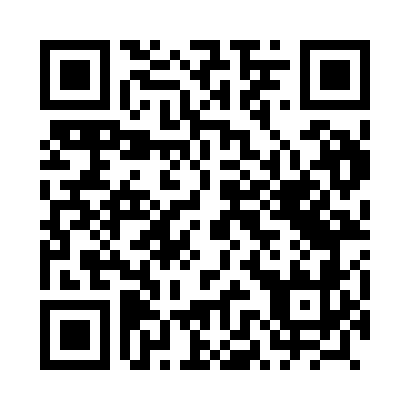 Prayer times for Ruszajny, PolandMon 1 Apr 2024 - Tue 30 Apr 2024High Latitude Method: Angle Based RulePrayer Calculation Method: Muslim World LeagueAsar Calculation Method: HanafiPrayer times provided by https://www.salahtimes.comDateDayFajrSunriseDhuhrAsrMaghribIsha1Mon4:026:0912:415:077:149:132Tue3:596:0712:415:087:159:153Wed3:566:0412:405:107:179:184Thu3:536:0212:405:117:199:205Fri3:506:0012:405:127:219:236Sat3:465:5712:395:147:239:257Sun3:435:5512:395:157:259:288Mon3:405:5212:395:167:279:319Tue3:365:5012:395:187:289:3310Wed3:335:4812:385:197:309:3611Thu3:295:4512:385:207:329:3912Fri3:265:4312:385:217:349:4213Sat3:235:4012:385:237:369:4514Sun3:195:3812:375:247:389:4815Mon3:155:3612:375:257:409:5116Tue3:125:3312:375:267:419:5417Wed3:085:3112:375:287:439:5718Thu3:045:2912:365:297:4510:0019Fri3:015:2712:365:307:4710:0320Sat2:575:2412:365:317:4910:0621Sun2:535:2212:365:337:5110:0922Mon2:495:2012:365:347:5210:1323Tue2:455:1812:355:357:5410:1624Wed2:415:1512:355:367:5610:1925Thu2:375:1312:355:377:5810:2326Fri2:325:1112:355:388:0010:2727Sat2:285:0912:355:408:0210:3028Sun2:245:0712:355:418:0410:3429Mon2:235:0512:345:428:0510:3830Tue2:225:0312:345:438:0710:39